	Женева, 16 марта 2018 годаУважаемая госпожа,
уважаемый господин,Согласившись с просьбой Председателя 5-й Исследовательской комиссии МСЭ-T (г-жа Мария Виктория Сукеник), одобренной на собрании 5-й Исследовательской комиссии МСЭ-T (София-Антиполис, 13−22 ноября 2017 г.), имею честь пригласить вас принять участие в следующем собрании Рабочей группы 1/5 (ЭМС, защита от ударов молнии, ЭМП), которое проводится в штаб-квартире МСЭ в Женеве с 21 по 25 мая 2018 года включительно. Обращаю ваше внимание на два важных изменения: для регистрации на собрании теперь необходимо получить утверждение координатора, изменен процесс представления заявок на стипендии и визы. Подробную информацию см. в Приложении А и в Циркуляре 68 БСЭ.Открытие собрания состоится в первый день его работы в 09 час. 30 мин., регистрация участников начнется в 08 час. 30 мин. при входе в здание "Монбрийан". Ежедневная информация о распределении залов заседаний будет представлена на экранах, расположенных в зданиях штаб-квартиры МСЭ, и на веб-странице здесь.Основные предельные сроки:Практическая информация о собрании содержится в Приложении A. Проект повестки дня собрания, подготовленный председателем РГ 1/5 г-ном Фридериком Левицки, приводится в Приложении B. Желаю Вам плодотворного и приятного собрания.Приложения: 2ПРИЛОЖЕНИЕ AПрактическая информация для собранияМетоды и средства работыПРЕДСТАВЛЕНИЕ ДОКУМЕНТОВ И ДОСТУП К ДОКУМЕНТАМ: Собрание будет проходить на безбумажной основе. Вклады Членов следует представлять, используя опцию "Непосредственное размещение документов"; проекты TD следует представлять по электронной почте в секретариат исследовательских комиссий, используя соответствующий шаблон. Доступ к документам собрания обеспечивается с домашней страницы Исследовательской комиссии и ограничен Членами МСЭ-Т/владельцами учетной записи TIES.Делегаты могут воспользоваться средствами БЕСПРОВОДНОЙ ЛВС, расположенными во всех залах заседаний МСЭ (SSID: "ITUwifi", пароль: itu@GVA1211). Подробная информация представлена на месте и на веб-сайте МСЭ-Т (http://itu.int/ITU-T/edh/faqs-support.html). ЯЧЕЙКИ С ЭЛЕКТРОННЫМ ЗАМКОМ доступны на протяжении собрания по электронному пропуску делегата МСЭ-Т с функцией RFID. Ячейки с электронным замком расположены непосредственно за регистрационной зоной на нижнем (ground) этаже здания "Монбрийан".ПРИНТЕРЫ расположены в зонах отдыха для делегатов и вблизи всех основных залов заседаний. Чтобы избежать необходимости устанавливать драйверы на компьютеры делегатов, документы можно распечатать "электронным путем", направив их по электронной почте на желаемый принтер. Подробная информация приведена по адресу: http://itu.int/go/e-print.ПОРТАТИВНЫЕ КОМПЬЮТЕРЫ ДЛЯ ВРЕМЕННОГО ПОЛЬЗОВАНИЯ доступны для делегатов в Службе помощи МСЭ (servicedesk@itu.int); они предоставляются по принципу "первым пришел – первым обслужен".Предварительная регистрация, новые делегаты, стипендии и визовая поддержкаПРЕДВАРИТЕЛЬНАЯ РЕГИСТРАЦИЯ: Предварительная регистрация является обязательной и ее следует выполнять в онлайновой форме на домашней странице Исследовательской комиссии не позднее чем за один месяц до начала собрания. Как указано в Циркуляре 68 БСЭ, в новой системе регистрации требуется утверждение всех заявок на регистрацию координатором. Членам МСЭ предлагается по мере возможности включать в свои делегации женщин.СТИПЕНДИИ: Для содействия участию представителей из наименее развитых стран или стран с низким уровнем дохода могут быть предоставлены две частичные стипендии на администрацию, при условии наличия финансирования. В рамках новой системы регистрации формуляры заявок на предоставление стипендий будут направлены тем делегатам, которые сделали отметку в соответствующей ячейке регистрационной формы. Заявки на предоставление стипендий должны быть получены не позднее 9 апреля 2018 года, в связи с чем настоятельно рекомендуется зарегистрироваться для участия в мероприятии как можно скорее.ВИЗОВАЯ ПОДДЕРЖКА: В случае необходимости, визы следует запрашивать до даты прибытия в Швейцарию в посольстве или консульстве, представляющем Швейцарию в вашей стране, или, если в вашей стране такое учреждение отсутствует, в ближайшем к стране выезда. Предельные сроки различаются, поэтому предлагается проверить их в соответствующем представительстве и подать запрос заблаговременно.В случае возникновения трудностей Союз на основании официального запроса представляемых Вами администрации или объединения может обратиться в компетентные органы Швейцарии, с тем чтобы содействовать в получении визы. Запросы следует делать путем отметки в соответствующей ячейке регистрационной формы не менее чем за один месяц до начала собрания. Запросы следует направлять в Секцию поездок МСЭ (travel@itu.int) с пометкой "запрос о содействии в получении визы" (visa request). Посещение Женевы: гостиницы, общественный транспортПОСЕТИТЕЛИ ЖЕНЕВЫ: Практическая информация для делегатов, участвующих в собраниях МСЭ в Женеве, содержится по адресу: http://itu.int/en/delegates-corner.СКИДКИ В ГОСТИНИЦАХ: Ряд гостиниц в Женеве предлагают льготные тарифы для делегатов, принимающих участие в собраниях МСЭ, и предоставляют карту, которая обеспечивает бесплатный доступ к системе общественного транспорта Женевы. Список соответствующих гостиниц и руководство по запросу скидки, содержатся по адресу: http://itu.int/travel/.ПРИЛОЖЕНИЕ ВПроект повестки дняПРИМЕЧАНИЕ. ‒ Обновления к повестке дня содержатся в Документе SG5-TD501.______________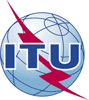 Международный союз электросвязиБюро стандартизации электросвязиМеждународный союз электросвязиБюро стандартизации электросвязиОсн.:Коллективное письмо 4/5 БСЭSG5/CBТел.:
Факс:
Эл. почта:
Веб-страница:+41 22 730 6301
+41 22 730 5853
tsbsg5@itu.int
http://itu.int/go/tsg5–	Администрациям Государств – Членов Союза–	Членам Сектора МСЭ-Т–	Ассоциированным членам МСЭ-Т, участвующим в работе 5-й Исследовательской комиссии–	Академическим организациям − Членам МСЭПредмет:Собрание Рабочей группы 1/5 "ЭМС, защита от ударов молнии, ЭМП", Женева, 21−25 мая 2018 года21 марта 2018 г.−	Представление вкладов Членов МСЭ-T, для которых запрашивается письменный перевод9 апреля 2018 г.−	Представление заявок на стипендии (через онлайновую форму регистрации, подробную информацию см. в Приложении А)21 апреля 2018 г.−	Предварительная регистрация (через онлайновую форму на домашней странице исследовательской комиссии)−	Запросы писем для содействия в получении визы (через онлайновую форму регистрации, подробную информацию см. в Приложении А)8 мая 2018 г.−	Представление вкладов Членов МСЭ-T (с использованием опции "Непосредственное размещение документов")С уважением,(подпись)Чхе Суб Ли 
Директор Бюро 
стандартизации электросвязи  ИК5 МСЭ-T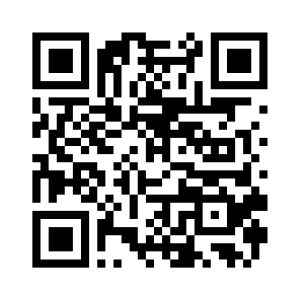 С уважением,(подпись)Чхе Суб Ли 
Директор Бюро 
стандартизации электросвязи Последняя информация 
о собрании№Проект повестки дня Проект повестки дня Документы1Открытие собранияОткрытие собрания2Принятие повестки дня и распределение документовПринятие повестки дня и распределение документов3Запрос относительно наличия ПИСЗапрос относительно наличия ПИСРасполагает ли кто-либо из присутствующих информацией о патентах, использование которых может потребоваться для практического применения или выполнения рассматриваемых Рекомендаций или итоговых документов?4Рассмотрение входных документов, относящихся к Вопросам, которые распределены РГ 1/5Рассмотрение входных документов, относящихся к Вопросам, которые распределены РГ 1/5•	•	Вопрос 1/5•	•	Вопрос 2/5•	•	Вопрос 3/5•	•	Вопрос 4/5•	•	Вопрос 5/55Анализ входящих заявлений о взаимодействии Анализ входящих заявлений о взаимодействии 6Получение согласия по РекомендациямПолучение согласия по Рекомендациям7Утверждение информационных текстовУтверждение информационных текстов8Утверждение исходящих заявлений о взаимодействии/сообщенийУтверждение исходящих заявлений о взаимодействии/сообщений9Назначение Докладчиков, помощников Докладчиков и Докладчиков по взаимодействиюНазначение Докладчиков, помощников Докладчиков и Докладчиков по взаимодействию10Рассмотрение программы работыРассмотрение программы работы11Рассмотрение ОтчетаРассмотрение Отчета12Дальнейшая деятельностьДальнейшая деятельность13Другие вопросыДругие вопросы14Закрытие собранияЗакрытие собрания